MADONAS NOVADA PAŠVALDĪBA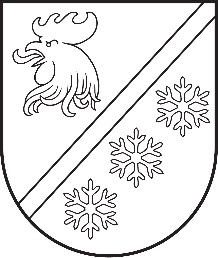 Reģ. Nr. 90000054572Saieta laukums 1, Madona, Madonas novads, LV-4801 t. 64860090, e-pasts: pasts@madona.lv ___________________________________________________________________________MADONAS NOVADA PAŠVALDĪBAS DOMES 
SOCIĀLO UN VESELĪBAS JAUTĀJUMU KOMITEJAS SĒDES PROTOKOLS Nr. 10Madonā2023. gada 13. septembrīSēde sasaukta plkst. 14.00Sēdi atklāj plkst. 13.42Sēde notiek attālināti videokonferences platformā ZOOM.Sēdē tika veiks audioieraksts. Sēdi vada: Sociālo un veselības jautājumu  komitejas priekšsēdētājs Andris Sakne Protokolē: lietvedības speciāliste Aina PidikaSēdē piedalās deputāti: Aivis Masaļskis, Kaspars Udrass, Vita Robalte, Zigfrīds Gora, Artūrs Čačka, Rūdolfs PreissSēdē nepiedalās deputāti: Aigars Šķēls, Gatis TeilisSēdē piedalās:Administrācijas darbinieki: Artūrs Leimanis – informācijas tehnoloģiju speciālists, Sarmīte Melle – juriste, Uģis Fjodorovs – izpilddirektors, Evita Zāle – juridiskās un personāla nodaļas vadītāja, Inese Solozemniece – projektu nodaļas vadītāja, Iveta Raimo – projektu sagatavošanas un ieviešanas speciāliste, Liene Ankrava – finanšu nodaļas vadītāja.Iestāžu vadītāji un darbinieki: Mārīte Caune – Madonas novada Sociālā darba nodaļas vadītāja, Ilze Kanča – Madonas novada Sociālā dienesta sociālo pakalpojumu nodaļas vadītāja, Jolanta Kočāne – Lubānas SAC vadītāja.Pagastu un apvienību pārvalžu vadītāji: Ilona Zalāne – Praulienas un Mētrienas pagastu pārvalžu vadītāja, Edgars Lācis – Bērzaunes un Mārcienas pagastu pārvalžu vadītājs.DARBA KĀRTĪBA:0. Par darba kārtībuZIŅO: Andris Sakne 1. Par ERAF projekta Nr. 9.3.1.1/19/I/041 “Pakalpojumu infrastruktūras attīstība deinstitucionalizācijas plāna īstenošanai Madonas novadā" izmaksāmZIŅO: Inese Solozemniece, Iveta Raimo 2. Par Madonas novada pašvaldības saistošo noteikumu Nr. __“Pabalsti bārenim vai bez vecāku gādības palikušajam bērnam un audžuģimenei Madonas novadā” izdošanuZIŅO: Mārīte Caune 3. Par pārvaldes uzdevuma deleģēšanu “Biedrībai bērniem, jauniešiem un pieaugušajiem ar dažādiem funkcionāliem traucējumiem “Mēs saviem bērniem””ZIŅO: Ilze Kanča 4. Informatīvais jautājums:Par Lubānas Sociālās aprūpes centra ēdināšanas izmaksām 2023. gadāZIŅO: Jolanta Kočāne 0. Par darba kārtībuZIŅO: Andris SakneSēdes vadītājs aicina balsot par sēdes darba kārtību.Atklāti balsojot: ar 8 balsīm "Par" (Aigars Šķēls, Aivis Masaļskis, Andris Sakne, Artūrs Čačka, Gatis Teilis, Kaspars Udrass, Vita Robalte, Zigfrīds Gora), "Pret" – nav, "Atturas" – nav, "Nepiedalās" – nav, Madonas novada pašvaldības domes sociālo un veselības jautājumu komiteja NOLEMJ:Apstiprināt 2023. gada 13. septembra Madonas novada pašvaldības domes Sociālo un veselības jautājumu komitejas sēdes darba kārtību.1. Par ERAF projekta Nr. 9.3.1.1/19/I/041 “Pakalpojumu infrastruktūras attīstība deinstitucionalizācijas plāna īstenošanai Madonas novadā" izmaksāmZIŅO: Inese Solozemniece, Iveta Raimo SAGATAVOTĀJI: Inese Solozemniece, Iveta RaimoDEBATĒS PIEDALĀS: A. Sakne, I. Raimo, E. LācisSēdes vadītājs aicina balsot par lēmuma projektu.Atklāti balsojot: ar 5 balsīm "Par" (Aivis Masaļskis, Andris Sakne, Kaspars Udrass, Rūdolfs Preiss, Zigfrīds Gora), "Pret" – nav, "Atturas" – nav, "Nepiedalās" – nav, Madonas novada pašvaldības domes sociālo un veselības komiteja NOLEMJ:Atbalstīt lēmuma projektu un virzīt izskatīšanai uz Finanšu un attīstības komitejas sēdi.Lēmuma projekts:Pamatojoties uz Centrālās finanšu un līgumu aģentūras noslēgto vienošanos Nr. 9.3.1.1./19/I/041 projektam “Pakalpojumu infrastruktūras attīstība deinstitucionalizācijas plāna īstenošanai Madonas novadā” un Madonas novada pašvaldības 2023. gada 31. maija lēmumu Nr. 346 (protokols Nr. 7, 81. p.), tiek īstenotas projekta aktivitātes objektā   „Daudzdzīvokļu ēkas daļas atjaunošana, Meža iela 5, Mārciena, Mārcienas pagasts, Madonas novads”.Veicot būvdarbus objektā „Daudzdzīvokļu ēkas daļas atjaunošana, Meža iela 5, Mārciena, Mārcienas pagasts, Madonas novads” būvdarbu laikā tika konstatēts, ka esošā jumta konstrukcija ir ļoti sliktā stāvoklī un nepieciešams to nomainīt, kā arī nepieciešama jumta nesošo konstrukciju apstrāde ugunsdrošas aizsardzības R-15 nodrošināšanai. Ņemot vērā papildus darbus, sagatavots būvdarbu līguma Nr. 2.4.6./23/29  izmaiņu akts Nr. 1 par kopējo summu 65 829,37 euro (t.sk. PVN), līdz ar to būvdarba līguma Nr. 2.4.6./23/29 “Daudzdzīvokļu ēkas daļas atjaunošana, Meža iela 5, Mārciena, Mārcienas pagasts, Madonas novads” kopējā  līgumcena ir 540 535,89 euro bez pievienotās vērtības nodokļa. Līguma summa ar pievienotās vērtības nodokli – 654 048,43 euro.Lai īstenotu būvdarba līgumu “Daudzdzīvokļu ēkas daļas atjaunošana, Meža iela 5, Mārciena, Mārcienas pagasts, Madonas novads”, nepieciešams aizņēmums 65 829,37 euro, ņemot aizņēmumu Valsts kasē. Noklausījusies sniegto informāciju, atklāti balsojot: PAR - ___, PRET - ___, ATTURAS - ___, Madonas novada pašvaldības dome NOLEMJ:Apstiprināt līguma “Daudzdzīvokļu ēkas daļas atjaunošana, Meža iela 5, Mārciena, Mārcienas pagasts, Madonas novads” kopējo līgumcenu 540535,89 euro bez pievienotās vērtības nodokļa. Līguma summa ar pievienotās vērtības nodokli – 654048,43 euro.Lūgt Pašvaldību aizņēmumu un galvojumu kontroles un pārraudzības padomi atbalstīt aizņēmuma ņemšanu 65829,37 euro apmērā Valsts kasē uz 20 gadiem ar noteikto procentu likmi un atlikto maksājumu uz 3 gadiem Eiropas Savienības fonda projekta Nr. 9.3.1.1./19/I/041 “Pakalpojumu infrastruktūras attīstība deinstitucionalizācijas plāna īstenošanai Madonas novadā” īstenošanai.Aizņēmumu izņemt 2023. gadā.Aizņēmuma atmaksu garantēt ar Madonas novada pašvaldības budžetu.2. Par Madonas novada pašvaldības saistošo noteikumu Nr. ___ “Pabalsti bārenim vai bez vecāku gādības palikušajam bērnam un audžuģimenei Madonas novadā” izdošanuZIŅO: Mārīte CauneSAGATAVOTĀJI: Mārīte Caune, Sarmīte MelleDEBATĒS PIEDALĀS: A. Sakne, S. Melle, M. CauneSēdes vadītājs aicina balsot par lēmuma projektu.Atklāti balsojot: ar 7 balsīm "Par" (Aivis Masaļskis, Andris Sakne, Artūrs Čačka, Kaspars Udrass, Rūdolfs Preiss, Vita Robalte, Zigfrīds Gora), "Pret" – nav, "Atturas" – nav, "Nepiedalās" – nav, Madonas novada pašvaldības domes sociālo un veselības komiteja NOLEMJ:Atbalstīt lēmuma projektu un virzīt izskatīšanai uz Finanšu un attīstības komitejas sēdi.Lēmuma projekts:2023. gada 1. jūlijā stājās spēkā Ministru kabineta 2023. gada 27. jūnija noteikumi Nr. 347 “Grozījumi Ministru kabineta 2005. gada 15. novembra noteikumos Nr. 857 “Noteikumi par sociālajām garantijām bārenim un bez vecāku gādības palikušajam bērnam, kurš ir ārpusģimenes aprūpē, kā arī pēc ārpusģimenes aprūpes beigšanās” (turpmāk – Noteikumi Nr. 347), kuri būtiski izmaina pabalstu bārenim un bez vecāku gādības palikušajam bērnam apmēra noteikšanu, sasaistot pabalstu apmēru ar minimālo ienākumu slieksni, ko nosaka procentos (noapaļoti līdz pilniem euro) no Centrālās statistikas pārvaldes publicētās aktuālās minimālo ienākumu mediānas uz vienu ekvivalento patērētāju mēnesī un grozot Ministru kabineta 2005. gada 15. novembra noteikumu Nr. 857 “Noteikumi par sociālajām garantijām bārenim un bez vecāku gādības palikušajam bērnam, kurš ir ārpusģimenes aprūpē, kā arī pēc ārpusģimenes aprūpes beigšanās” (turpmāk – Noteikumi Nr.857) 27., 30., 31., 31.1 punktu.Madonas novadā spēkā ir Madonas novada pašvaldības 2021. gada 25. novembra saistošie noteikumi Nr. 16 “Pabalsti bārenim vai bez vecāku gādības palikušajam bērnam un audžuģimenei Madonas novadā” (turpmāk – saistošie noteikumi Nr. 16). Saistošo noteikumu Nr. 16 izdošanas tiesiskais pamats ir likuma “Par pašvaldībām” 43. panta trešā daļa, likuma “Par palīdzību dzīvokļa jautājumu risināšanā” 25.2 pants, Ministru kabineta 2005. gada 15. novembra noteikumu Nr. 857 “Noteikumi par sociālajām garantijām bārenim un bez vecāku gādības palikušajam bērnam, kurš ir ārpusģimenes aprūpē, kā arī pēc ārpusģimenes aprūpes beigšanās” 22., 27., 30., 31., 31.1 punkts, Ministru kabineta 2018. gada 26. jūnija noteikumu Nr. 354 “Audžuģimenes noteikumi” 78. punkts. Saistošajos noteikumos Nr. 16  noteikts pabalstu bārenim pēc ārpusģimenes aprūpes beigšanās (vienreizējs pabalsts patstāvīgas dzīves uzsākšanai, vienreizējs pabalsts sadzīves priekšmetu un mīkstā inventāra iegādei, pabalsts ikmēneša izdevumiem) lielums skaitļos, bet no 2023. gada 1. jūlija saskaņā ar Noteikumiem Nr. 347 pabalstu apmēru nosaka  procentos (noapaļoti līdz pilniem euro) no Centrālās statistikas pārvaldes publicētās aktuālās minimālo ienākumu mediānas uz vienu ekvivalento patērētāju mēnesī. Saistošajos noteikumos Nr. 16 paredzēti grozījumi vairāk nekā pusē punktu, tai skaitā izdošanas tiesiskajā pamatojumā, līdz ar to atbilstoši Ministru kabineta 2009. gada 3. februāra noteikumu Nr.108 “Normatīvo aktu projektu sagatavošanas noteikumi” 186. punktam saistībā ar 140. punktu, jāsagatavo jauns saistošo noteikumu projekts, jo grozījumu noteikumu projekta normu apjoms pārsniegtu pusi no spēkā esošo noteikumu normu apjoma. Sabiedrības viedokļa noskaidrošana atspoguļota saistošo noteikumu projektam pievienotajā paskaidrojuma rakstā.Pašvaldību likuma 44. panta pirmajā daļā noteikts, ka dome atbilstoši likumā vai Ministru kabineta noteikumos ietvertajam pilnvarojumam izdod saistošos noteikumus. Noteikumos Nr. 857 22., 27., 30., 31., 31.1 punktā paredzēts pašvaldības pienākums izmaksāt attiecīgos pabalstus, nosakot to apmēru. Atbilstoši Noteikumu 857 22.punktam, kurā paredzēts, ka pašvaldības saistošajos noteikumos ir tiesīgas noteikt papildu atvieglojumus bērnam, kā arī pilngadību sasniegušajam bērnam, Saistošajos noteikumos ir noteikti pabalstu apmēri. Tāpat Saistošajos noteikumos ir noteikti pabalsti audžuģimenei, jo Ministru kabineta 2018. gada 26. jūnija noteikumu Nr. 354 “Audžuģimenes noteikumi” 78. punktā ir dots deleģējums pašvaldībai noteikt pabalstu apmēru.Pašvaldību likuma 10. panta pirmās daļas 1. punktā paredzēts, ka tikai domes kompetencē ir izdot saistošos noteikumus. Pašvaldību likuma 47. panta otrajā daļā paredzēts, ka dome triju darbdienu laikā pēc parakstīšanas rakstveidā nosūta atzinuma sniegšanai Vides aizsardzības un reģionālās attīstības ministrijai [..] saistošos noteikumus sociālās drošības un bērnu tiesību aizsardzības jautājumos [..] vai citā likumā noteiktus saistošos noteikumus un to paskaidrojuma rakstu – attiecīgajā likumā noteiktajai ministrijai. Ministrija mēneša laikā no saistošo noteikumu saņemšanas dienas izvērtē to tiesiskumu un nosūta pašvaldībai attiecīgu atzinumu.Pašvaldību likuma 47. panta ceturtajā daļā paredzēts, ja Vides aizsardzības un reģionālās attīstības ministrijas atzinumā nav izteikti iebildumi pret saistošo noteikumu tiesiskumu, pašvaldība triju darbdienu laikā pēc atzinuma saņemšanas nosūta saistošos noteikumus un to paskaidrojuma rakstu izsludināšanai oficiālajā izdevumā “Latvijas Vēstnesis”. Šāda kārtība piemērojama arī gadījumā, kad pašvaldībai likumā noteiktajā termiņā atzinums nav nosūtīts.Noklausījusies sniegto informāciju, pamatojoties uz Pašvaldību likuma 10. panta pirmās daļas 1. punktu, 44. panta pirmo daļu, 47. panta otro un ceturto daļu, atklāti balsojot: PAR - ___, PRET - ___, ATTURAS - ___, Madonas novada pašvaldības dome NOLEMJ:Izdot saistošos noteikumus Nr. ___ “Pabalsti bārenim vai bez vecāku gādības palikušajam bērnam un audžuģimenei Madonas novadā”.Uzdot Lietvedības nodaļai saistošos noteikumus un to paskaidrojuma rakstu triju darba dienu laikā pēc to parakstīšanas rakstveidā un elektroniskā veidā nosūtīt atzinuma sniegšanai Vides aizsardzības un reģionālās attīstības ministrijai. Uzdot Lietvedības nodaļai pēc Vides aizsardzības un reģionālās attīstības ministrijas atzinuma saņemšanas, ja atzinumā nav izteikti iebildumi par pieņemto saistošo noteikumu tiesiskumu, vai gadījumā, ja pašvaldībai Pašvaldību likumā noteiktajā termiņā atzinums nav nosūtīts, triju darbdienu laikā pēc pozitīva atzinuma saņemšanas saistošos noteikumus un to paskaidrojuma rakstu elektroniskā veidā nosūtīt Latvijas Republikas oficiālajam izdevumam “Latvijas Vēstnesis” izsludināšanai, pēc tam Madonas novada Centrālās administrācijas Informāciju tehnoloģiju nodaļai publicēšanai, paredzot nodrošināt atbilstību oficiālajai publikācijai, kā arī norādot atsauci uz oficiālo publikāciju (laidiena datumu un numuru vai oficiālās publikācijas numuru, bet elektroniskajā vidē papildus pievieno saiti uz konkrēto oficiālo publikāciju). Kontroli par lēmuma izpildi uzdot veikt Madonas novada pašvaldības izpilddirektoram.3. Par pārvaldes uzdevuma deleģēšanu “Biedrībai bērniem, jauniešiem un pieaugušajiem ar dažādiem funkcionāliem traucējumiem “Mēs saviem bērniem””ZIŅO: Ilze KančaSAGATAVOTĀJI: Ilze Kanča, Helmuts PujatsDEBATĒS PIEDALĀS: A. Sakne, I. Kanča, Z. Gora, E. Zāle, E. Čačka, V. Robalte, L. AnkravaSēdes vadītājs aicina balsot par lēmuma projektu.Atklāti balsojot: ar 6 balsīm "Par" (Aivis Masaļskis, Andris Sakne, Artūrs Čačka, Kaspars Udrass, Rūdolfs Preiss, Zigfrīds Gora), "Pret" – nav, "Atturas" – 1 (Vita Robalte), "Nepiedalās" – nav, Madonas novada pašvaldības domes sociālo un veselības komiteja NOLEMJ:Atbalstīt lēmuma projektu un virzīt izskatīšanai uz Finanšu un attīstības komitejas sēdi.Lēmuma projekts:Madonas novada pašvaldība (turpmāk – Pašvaldība) 2021. gada 25. novembra saistošajos noteikumos Nr. 19 “Par sociālajiem pakalpojumiem Madonas novadā” (turpmāk – Saistošie noteikumi) 5. punktā noteiktie sociālie pakalpojumi, ko sniedz Madonas novada pašvaldība.Pašvaldības un Biedrības bērniem, jauniešiem un pieaugušajiem ar dažādiem funkcionālajiem traucējumiem “Mēs saviem bērniem” (turpmāk – Biedrība), vienotais reģistrācijas Nr. 40008042036, deleģēšanas līgums par pārvaldes uzdevuma – sociālās sociālās rehabilitācijas pakalpojuma sniegšana bērniem ar funkcionāliem traucējumiem vai invaliditāti; dienas aprūpes centra pakalpojuma bērniem ar funkcionāliem traucējumiem; atelpas brīža pakalpojuma bērniem ar funkcionāliem traucējumiem, noslēgts no 2022. gada 8. novembra līdz 2023. gada 7. novembrim.Pašvaldību likuma 4. panta pirmās daļas 9. punktā norādīta viena no pašvaldības autonomajām funkcijām – nodrošināt iedzīvotājiem atbalstu sociālo problēmu risināšanā, kā arī saņemt sociālo palīdzību un sociālos pakalpojumus, un Pašvaldību likuma 4. panta otrajā daļā paredzēts, ka pašvaldība autonomās funkcijas pilda atbilstoši ārējiem normatīvajiem aktiem un noslēgtajiem publisko tiesību līgumiem. Pašvaldību likuma 7. pantā paredzēts, ka saskaņā ar Valsts pārvaldes iekārtas likumu pašvaldība atsevišķu tās autonomajā kompetencē ietilpstošu pārvaldes uzdevumu  var deleģēt citai publiskai personai. Valsts pārvaldes iekārtas likuma 41. panta pirmajā daļā iekļauts nosacījums, ka publiska persona var deleģēt pārvaldes uzdevumus, kuru izpilde ietilpst šīs publiskās personas vai tās iestādes kompetencē. Saistošajos noteikumos ir paredzēts, ka pašvaldība sniedz šādus sociālos pakalpojumus: sociālās rehabilitācijas pakalpojumu bērniem ar funkcionāliem traucējumiem vai invaliditāti, atelpas brīža pakalpojumu, dienas aprūpes centra pakalpojums bērniem ar funkcionāliem traucējumiem (turpmāk – sociālie pakalpojumi). Saistošajos noteikumos pašvaldība paredzējusi, ka sociālos pakalpojumus persona var saņemt pie pakalpojuma sniedzēja, ar kuru pašvaldība noslēgusi līgumu. Valsts pārvaldes iekārtas likuma 40. panta pirmajā daļā paredzēts, ka publiska persona var deleģēt privātpersonai pārvaldes uzdevumu, ja tā attiecīgo uzdevumu var veikt efektīvāk, otrajā daļā paredzēts, ka privātpersonai pārvaldes uzdevumu var deleģēt ar ārēju normatīvo aktu vai līgumu, ja tas paredzēts ārējā normatīvajā aktā, ievērojot šā likuma 41. panta otrās un trešās daļas noteikumus. Valsts pārvaldes iekārtas likuma 42. panta pirmajā daļā noteikts, ka privātpersonai jābūt tiesīgai veikt attiecīgo pārvaldes uzdevumu, kā arī paredzēts, ka, lemjot par pārvaldes uzdevuma deleģēšanu privātpersonai, ņem vērā tās pieredzi, reputāciju, resursus, personāla kvalifikāciju, kā arī citus kritērijus.Pašvaldība nesniedz iepriekšminētos sociālos pakalpojumus un pašvaldības sociālajam dienestam nav kapacitātes (speciālistu resursu), lai sociālais dienests varētu sniegt šos pakalpojumus, bet pašvaldībai jaunu amata vietu radīšana un kvalificētu speciālistu piesaistīšana nebūtu efektīva, tas palielinātu administratīvo slogu. Pašvaldībai lietderīgāk un efektīvāk ir deleģēt pārvaldes uzdevumu – nodrošināt sociālos pakalpojumus – Biedrībai. Projekta  “Vidzeme iekļauj” ietvaros bērni ar funkcionāliem traucējumiem saņēma un šobrīd saņem sociālās rehabilitācijas pakalpojumus – terapijas, kas palīdz uzlabot bērnu dzīves kvalitāti, kaut nedaudz atvieglo ģimenes ikdienu un mazina risku bērniem nonākt institucionālajā aprūpē. Nozīmīgs resurss deinstitucionalizācijas īstenošanai ir nevalstiskās organizācijas, kuras piedāvā kvalitatīvus sociālās rehabilitācijas pakalpojumus, lielākais pakalpojumu sniedzējs ir Biedrība, nodrošinot  pieprasītos pakalpojumus. Pašvaldība ir novērtējusi Biedrības sniegto pakalpojumu, pēc pakalpojuma saņēmēju atsauksmēm, iesniegtās atsauksmes ir bijušas pozitīvas, sociālais dienests nav saņēmis nevienu nepamatotu pakalpojuma saņēmēja sūdzību. Biedrība ir reģistrēta Sociālo pakalpojumu sniedzēju reģistrā, tai ir piešķirts sabiedriskā labuma organizācijas statuss.Biedrībai ir vairāk kā 10 gadu pieredze sociālo pakalpojumu sniegšanā un vismaz 6 gadu pieredze darbā ar bērniem ar funkcionāliem traucējumiem, tai ir nepieciešamie kvalificētie speciālisti, kas nodrošina sociālos pakalpojumus bērniem ar funkcionāliem traucējumiem gan dienas aprūpes centrā, gan sociālās rehabilitācijas centrā, gan nodrošinot atelpas brīža pakalpojumu. Biedrībai ir atbilstošs skaits sociālo darbinieku, sociālo aprūpētāju/rehabilitētāju, interešu pulciņu audzinātāju un papildus speciālistu/terapeitu. Projekta “Vidzeme iekļauj” ietvaros ir noteiktas pakalpojumu cenas (pielikums). Pašvaldība un Biedrība par finansējumu attiecīgajam sociālajam pakalpojumam lems pēc projekta noslēgšanas, atbilstoši sociālo pakalpojumu sniegšanas un finansēšanas noteikumiem. “Sociālo pakalpojumu un sociālās palīdzības likums” 11. panta 7. punkts nosaka sociālā dienesta uzdevumu – novērtēt sociālā dienesta administrēto un pašvaldības finansēto sociālo pakalpojumu un sociālās palīdzības kvalitāti. Madonas novada Sociālajā dienestā ir izstrādāta instrukcija, lai ar anketēšanas metodi izvērtētu pakalpojumu kvalitāti. Izvērtēšanas anketas izstrādātas arī DI projekta ietvaros. Dienests ir izvērtējis Biedrības sniegtos pakalpojumus gan atbilstoši instrukcijai, gan DI projekta ietvaros, gan pēc pakalpojuma saņēmēju atsauksmēm. Klientiem ir svarīgi turpināt saņemt kvalitatīvus pakalpojumus, nemainot pakalpojuma sniedzēju.Pašvaldība īsteno projektu “Vidzeme iekļauj” (projekta identifikācijas Nr. 9.2.2.1/15/I/003, projekta ieviešanas laiks līdz 2023. gada 31. decembrim), tā ietvaros tiek nodrošināts sociālie pakalpojumi – sociālās rehabilitācijas pakalpojuma sniegšana bērniem ar funkcionāliem traucējumiem vai invaliditāti; dienas aprūpes centra pakalpojuma bērniem ar funkcionāliem traucējumiem; atelpas brīža pakalpojuma bērniem ar funkcionāliem traucējumiem, kuru sniegšana pašvaldībai, beidzoties projekta termiņam, jānodrošina piecus gadus.  Dienas  aprūpes centra pakalpojuma bērniem ar funkcionāliem traucējumiem un atelpas brīža pakalpojuma bērniem ar funkcionāliem traucējumiem ir pakalpojumi, kuri jānodrošina pašvaldībā sniegto pakalpojumu grozā, lai sniegtu atbalstu bērniem ar iespējamu vai esošu invaliditāti un nodrošinātu atbalstu aprūpē iesaistītajiem ģimenes locekļiem. Valsts pārvaldes iekārtas likuma otrajā daļā paredzēts, ka par pastarpinātās pārvaldes iestādes uzdevumu deleģēšanu lemj attiecīgās atvasinātās publiskās personas orgāns, kas informē tiešās pārvaldes iestādi, kurai attiecīgā atvasinātā publiskā persona ir padota. Ja deleģēšanas termiņš pārsniedz gadu, deleģēšanas līgumu pirms tā noslēgšanas saskaņo ar šo tiešās pārvaldes iestādi.Pamatojoties uz Valsts pārvaldes iekārtas likuma 40. panta pirmo, otro daļu, 42. panta pirmo daļu, 45. panta otro daļu,  Pašvaldību likuma 4. panta pirmās daļas 9. punktu, 7. pantu, ņemot vērā Madonas novada pašvaldības 2021. gada 25. novembra saistošajos noteikumos Nr. 19 “Par sociālajiem pakalpojumiem Madonas novadā” 5. punktu, atklāti balsojot: PAR - ___, PRET - ___, ATTURAS - ___, Madonas novada pašvaldības dome NOLEMJ:Deleģēt biedrībai “Biedrība bērniem, jauniešiem un pieaugušajiem ar dažādiem funkcionāliem traucējumiem “Mēs saviem bērniem””, vienotais reģistrācijas Nr. 40008042036, pārvaldes uzdevumus – sociālo pakalpojumu sniegšanu: dienas aprūpes centra pakalpojumu bērniem ar funkcionāliem traucējumiem; sociālās rehabilitācijas centra pakalpojumu bērniem ar funkcionāliem traucējumiem un atelpas brīža pakalpojumu bērniem ar funkcionāliem traucējumiem.Noslēgt deleģējuma līgumu starp Madonas novada pašvaldību un “Biedrību bērniem, jauniešiem un pieaugušajiem ar dažādiem funkcionāliem traucējumiem “Mēs saviem bērniem”” par lēmuma 1. punktā noteikto pārvaldes uzdevumu deleģēšanu uz vienu gadu.Lēmuma izpildi kontrolēt pašvaldības izpilddirektoram.Pielikumā: Deleģēšanas līgums4. Informatīvivais jautājums:Par Lubānas Sociālās aprūpes centra ēdināšanas izmaksām 2023. gadāZIŅO: Jolanta KočāneSAGATAVOTĀJI: Jolanta KočāneDEBATĒS PIEDALĀS: A. Sakne, I. Kanča, Z. GoraPēc veiktā iepirkuma ēdināšanai – saņemot pirmo rēķinu un aprēķinot nepieciešano finansējumu ēdināšanai līdz gada beigām, aprēķini rāda, ka Lubānas SAC budžetā ieplānotais finansējums būs nepietiekams. Novembra un decembra mēnešos būs nepieciešami papildus līdzekļi klientu ēdināšanas izdevumiem.   Sēdi slēdz plkst. 16.09Sēdes vadītājs							A. SakneSēdes protokolētājs						A. Pidika